         Российская ФедерацияРеспублика КарелияАдминистрация Кривопорожского сельского поселенияП О С Т А Н О В Л Е Н И Е10 ноября 2023г.                                                                                                                          № 48Об основных направлениях бюджетной и налоговой политики Кривопорожского сельского поселения на 2024 год и плановый период 2025 и 2026 годов    В соответствии со статьей 172 Бюджетного кодекса Российской Федерации, Уставом Кривопорожского сельского поселения в целях составления проекта бюджета Кривопорожского сельского поселения на 2024 год и на плановый период 2025 и 2026 годов: Утвердить основные направления бюджетной и налоговой политики Кривопорожского сельского поселения на 2024 год и на плановый период 2025 и 2026 годов, согласно приложению к настоящему постановлению.Настоящее постановление распространяет свое действие на правоотношения, возникающие с 01 января 2024 года.Опубликовать настоящее постановление на официальном сайте администрации Кривопорожского сельского поселения в информационно-телекоммуникационной сети «Интернет».Глава администрацииКривопорожского сельского поселения                                             А.С. Сухан                       ПРИЛОЖЕНИЕ УтвержденоПостановлением Администрации Кривопорожского сельского поселенияот 10 ноября 2023 г № 48 Основные направления бюджетной и налоговой политики Кривопорожского сельского поселения на 2024 год и на плановый период 2025 и 2026 годов1. Общие положенияОсновные направления бюджетной и налоговой политики на 2024 год и на плановый период 2025 и 2026 годов разработаны в соответствии со статьей 172 Бюджетного кодекса Российской Федерации.Настоящие основные направления сформированы с учетом положения Указов Президента Российской Федерации от 7 мая 2018 года № 204 «О национальных целях и стратегических задачах развития Российской Федерации на период до 2024 года» и от 21 июля 2020 года № 474 «О национальных целях развития Российской Федерации на период до 2030 года». Бюджетная и налоговая политика обеспечивает преемственность целей и задач предыдущего планового периода и ориентирована, в первую очередь, на достижение стратегической цели - повышение качества жизни населения Кривопорожского сельского поселения за счет создания условий для обеспечения граждан доступными и качественными муниципальными услугами и обеспечения социальной защищенности.Определенные в основных направлениях приоритеты формирования проекта бюджета поселения ориентированы на обеспечение сбалансированности бюджета поселения на 2024 год и на плановый период 2025 и 2026 годов путем совершенствования работы по мобилизации доходов и оптимизации расходов.2. Основные направления бюджетной политикиОсновными приоритетами бюджетной политики Кривопорожского сельского поселения являются:- реализация мероприятий, направленных на исполнение Указов Президента Российской Федерации от 7 мая 2018 года № 204 «О национальных целях и стратегических задач развития Российской Федерации на период до 2024 года» и от 21 июля 2020 года № 474 «О национальных целях развития Российской Федерации на период до 2030 года»;- обеспечение уровня оплаты труда работников муниципальных учреждений Кривопорожского сельского поселения в соответствии с решениями, принятыми на федеральном уровне;- сохранения политики бездефицитного бюджета Кривопорожского сельского поселения (кроме изменения остатков средств на счетах по учету средств местного бюджета) в каждом году периода планирования.В 2023 году социально-экономическое развитие поселения по-прежнему испытывает неоднозначное влияние различных факторов, которые оказали негативное влияние на развитие налогового потенциала поселения. Главной стратегической задачей бюджетной политики является обеспечение сбалансированности и устойчивости бюджета поселения при безусловном исполнении всех расходных обязательств. В целях обеспечения сбалансированности бюджета в его основе положена реалистичная оценка доходной и расходной части, а также источников финансирования бюджета.Основное внимание при исполнении бюджета Кривопорожского сельского поселения будет уделено эффективности бюджетных расходов. Это – безусловное соблюдение бюджетного законодательства и законодательства в сфере закупок, своевременность заключения муниципальных контрактов, реализация эффективной работы с муниципальными образованиями, обеспечение контроля на всех этапах исполнения бюджетов.Нормативно-правовое регулирование бюджетного процесса будет осуществляться с учетом изменения бюджетного законодательства 
на федеральном и республиканском  уровнях и необходимости разработки новых муниципальных правовых актов, обязательных к принятию согласно установленным требованиям.Бюджетная политика в сфере расходов будет направлена на безусловное исполнение действующих расходных обязательств, в том числе с учетом их оптимизации и повышения эффективности использования финансовых ресурсов.В целях создания условий для эффективного использования средств бюджета и мобилизации ресурсов продолжится применение основных подходов, направленных на повышение эффективности бюджетных расходов:оптимизация и переформатирование бюджетных расходов с учетом необходимости реализации приоритетных направлений;обеспечение непрерывности внешнего и внутреннего муниципального финансового контроля на всех этапах бюджетного процесса;совершенствование механизмов контроля и регулирования контрактной системы в сфере закупок товаров, работ, услуг для обеспечения государственных и муниципальных нужд с учетом подходов и принципов, принятых на федеральном уровне;совершенствование системы закупок для муниципальных нужд;активное привлечение внебюджетных ресурсов;совершенствование межбюджетных отношений;недопущение увеличения действующих и принятия новых расходных обязательств, не обеспеченных финансовыми источниками;не установление расходных обязательств по решению вопросов, не отнесенных к вопросам местного значения Кривопорожского сельского поселения;участие в республиканских и федеральных проектах и программах;обеспечение соответствия целевых статей расходов бюджета требованиям по их формированию, установленным приказом Министерства финансов Российской Федерации, в том числе в части отражения бюджетных ассигнований на реализацию региональных составляющих национальных проектов;достижение показателей результативности использования субсидий, предоставленных из бюджета Республики Карелия.Бюджетная политика в сфере межбюджетных отношений в 2024 – 
2026 годах будет сосредоточена на решении следующих задач:содействие сбалансированности бюджета муниципального образования;повышение эффективности бюджетных расходов и бюджетная консолидация;повышение ответственности за использование бюджетных средств.3. Основные направления налоговой политикиНалоговая политика поселения  на 2024 год и на плановый период 2025 и 2026 годов (далее – налоговая политика) направлена на сохранение и укрепление налогового потенциала поселения за счет формирования благоприятного инвестиционного климата, повышения качества администрирования доходов, повышения уровня их собираемости, легализации налоговой базы, включая легализацию «теневой» заработной платы.При формировании доходов бюджета Кривопорожского сельского поселения применен подход «Без завышенных ожиданий», что позволит минимизировать риски разбалансированности бюджета Кривопорожского сельского поселения в процессе его исполнения и обеспечить возможность для его корректировки в сторону увеличения в случае улучшения ситуации в планируемом периоде. Основными доходными источниками бюджета Кривопорожского сельского поселения являются НДФЛ, налог на имущество физических лиц, земельный налог. Доля налоговых доходов бюджета Кривопорожского сельского поселения от налоговых и неналоговых доходов в 2022 году составляет 55,9 %, в 2023 году – 52,9%. Во исполнение указанной цели налоговая политика будет направлена на решение следующих задач:- рост налогового потенциала поселения и обеспечение экономического роста за счет стимулирования инвестиционной деятельности, дальнейшего расширения мер финансовой поддержки малого и среднего предпринимательства, повышения собираемости доходов;- ежегодное проведение оценки эффективности предоставленных налоговых льгот, принятие мер по отмене неэффективных и неиспользуемых налоговых льгот;- повышение эффективности использования муниципальной собственности;- продолжение работы, направленной на повышение собираемости платежей в бюджет поселения, проведение претензионной работы с неплательщиками, осуществление мер принудительного взыскания задолженности.Важная роль в обеспечении устойчивости бюджетной системы отводится снижению рисков неисполнения первоочередных и социально значимых обязательств, недопущению принятия новых расходных обязательств, не обеспеченных доходными источниками. Реализация мер должна являться необходимым условием повышения доходной части бюджета поселения и снижения рисков несбалансированности бюджета.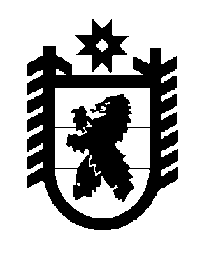 